Муниципальное автономное дошкольное образовательное учреждениеДетский сад № 15 «Звездочка»Практико - творческий  проект«Декорирование стен в групповой комнате детей младшего дошкольного возраста»                                    Автор:                        Жданова Екатерина Владимировна,                Воспитатель высшей категорииКалтанский городской округ 2022 годСодержание               Введение………………………………………………………………………...…31. Влияние цветовых решений на психоэмоциональное состояние человека……………………………………………………………………………52. Основы художественного декорирования  групповой комнаты дошкольного образовательного учреждения…………………………..……………………………………….......113. Создание коллектива единомышленников «Педагоги + родители» в единых подходах  развития  личности ребенка………………………………………………………………………...….17Заключение…………………………………………………………………...…..19Список литературы…………………………………….…………..……………………..21Приложение...........................................................................................................22ВведениеВопрос художественно – эстетического оформления среды в детском учреждении изучен недостаточно и зачастую не рассматривается как необходимость, составляющая воспитания дошкольников, хотя педагогами – психологами уже доказана прямая закономерность действия среды на развитие личности ребенка.Эту проблему и ее аспекты исследовали такие педагоги, как Казакова Р.Г., а вопросам психологической значимости цвета, в т.ч. цветовым зрением занимались такие известные зарубежные исследователи, как Д.Эрбшлох, Беккер, Макс Люшер, К.Флехингхаус и др. Таким образом, актуальность этой проблемы бесспорна, а в наши дни приобретает особое значение, т.к.  современная концепция образования  рассматривает искусство (составляющими которого являются дизайн и художественно-оформительское искусство в т.ч.), как базу для духовного возрождения нации. Действительно, детство – яркий непосредственный  возраст, когда развитие ребенка целиком зависит от эмоционально - чувственного восприятия действительности, формирующего познавательные потребности детей, мышление, стойкий интерес к окружающему миру, потребность в общении, их социальное становление, развития творческой личности ребенка.Гипотеза: при организованной, современной формы оформления стен групповых комнат, повысится необходимый уровень для развития творческой личности ребенка, его художественно – эстетических способностей.Данный проект представляется элементом системы художественно-эстетического воспитания дошкольников посредством деятельности педколлектива МАДОУ, родителей, позволяющей сделать реальные шаги к обновлению содержания образования и воспитания в дошкольном учреждении.Цель проекта: создание современного художественно-эстетического оформления  групповой комнаты ДОУ, путем применения дизайнерского решения для развития творческой личности ребенка. Задачи: Познакомиться с исследованиями ученых, которые доказали влияния цветов на физиологию человека.Изучить теоретические и методические основы создания художественно - эстетического оформления  групповой комнаты, через дизайнерские решения.     Определить механизмы включения психолога и родителей  в процесс создания художественно-эстетического оформления  групповой комнаты.Рассмотреть перспективы использования данных дизайнерских моделей в других комнатах образовательного учреждения.Ожидаемые результаты:-создание современного художественно-эстетического оформления  групповой комнаты ДОУ, с учетом требований современного дизайна;    -повышение профессиональной компетенции педагогов; -включенность     в инновационную деятельность родителей;-повышение уровня художественно-эстетического развития детей1.Влияние цветовых решений на психоэмоциональное состояние человекаСложно со стопроцентной уверенностью утверждать, какую власть имеет над нами такая привычная составляющая нашей жизни, как цвет. Проведено большое количество опытов, сделано много статей и все-таки, до сих пор – явление загадочное. И загадка цвета до сих пор не разрешена – почему и как именно влияет он на настроение и поведение человека. Силу воздействия цвета на сознание и здоровье человека замечали еще жрецы древнейших религий, но ученые этот феномен стали изучать относительно недавно. Интерес к этой проблеме, а именно психологии цвета очень высок, так как цвет влияет на сознание, память и психику человека.Ученые в разных областях науки по-разному называли цвет, выделяя психологическую и физиологическую составляющие воздействие цвета. А эти составляющие имеют отношение к эмоциям, настроению, чувствам – к проявлениям души человека.Феномен цветовосприятия и особенности взаимодействия человеческого организма с цветом издревле интересовали исследователей души. Древние эзотерики, средневековые герметики и современные парапсихологи – сотни поколений ученых пытались разгадать загадку глубинного влияния цвета на внутреннюю жизнь человеческого микрокосмоса.Древние индусы считали человека «светоносным», подразумевая под этим фундаментальное единство цветовых энергий и «соков» тела. Согласно доктринам индийских йогов, человеческий организм соткан из переплетающихся вибраций звуков и цветов, мелодий и световых потоков, динамика которых полностью определяет жизнедеятельность и психическую жизнь человека.Цвет – свойства света вызывать определенное зрительное ощущение в соответствии со спектральным составом отражаемого или испускаемого излучения. Окружающий мир полон всевозможных красок. Одни радуют глаз, заставляют энергично действовать, другие раздражают, вызывают чувство усталости и беспокойства, третьи успокаивают. Восприятие цвета сильно зависит от освещения. Освещение – создание освещенности поверхности предметов, обеспечивающее возможность зрительного восприятия этих предметов или их регистрации светочувствительными веществами или устройствами. Японские ученые подсчитали, что для нормальной жизни человека в городе улицы должны быть раскрашены не менее чем в 20 цветов и оттенков. Каждая улица – как маленькая радуга. Особое значение цвету как резерву лечения предавал русский ученый и врач В. М. Бехтерев, он мечтал о постройке больницы, где бы цвет служил лекарством от нервных болезней. Но большинство из нас все – таки остается в глубоком неведении относительно того, какую пользу может принести сознательное использование цвета. А ведь цветом нужно пользоваться очень бережно и умело. Так как он воздействует на нас через органы чувств и психологические центры. Цвет влияет на физиологию человека, может возбуждать, отчего сердце будет биться чаще, может способствовать выделению пищеварительных соков, улучшать настроение и т.д. Все это необходимо знать, и умело использовать для оформления пространства, в котором мы живем, чтобы оно было более гармоничным, более комфортным.Цвет воистину всемогущ. В сочетании с направленным музыкальным воздействием он может приводить к исцелению даже в самых сложных случаях. Речь идет не только об органических заболеваниях, но и о тяжелых психозах.Цвет таинственен, ибо позволяет за считанные минуты по характеру предпочтения «вычислить» то интимно-внутреннее, о котором порой не догадывается и сам человек. Цвет жизненно необходим всякому, ибо питает тело и поддерживает душу. Цвет глубочайшим образом включен в культурные традиции и биологически связан с психогенетическим кодом каждого человека.Это было известно издревле. День сегодняшний требует перевода веками накопленных знаний на язык современной науки. Цвет жизненно важен для медиков и художников, психологов и строителей, педагогов и рекламщиков, учёных и политиков. Цвет синонимичен душевным состояниям, цвет родственен психическим процессам, цвет близок самому важному, самому глубокому, наиболее истинному в наших душах.Наша эмоциональная реакция на цвет невероятно сильна. Восприятие цвета зависит от физиологических особенностей ваших глаз и от состояния нервной системы, от жизненного опыта и окружающей обстановки. Нет "плохих" или "хороших" цветов, речь идет лишь о возможности выбора видов цветовой коммуникации.Давайте рассмотрим особенности каждого из основных цветов.Красный цвет говорит об опасности, возбуждении, страсти, силе, агрессии и успехе. Это не только эмоциональная, но и физиологическая реакция. Красный цвет вызывает шок, он целиком захватывает внимание и требует усилий для восприятия. Сосредоточение на красном цвете приводит к повышению пульса и кровяного давления. Этот цвет активирует слюнные железы, что приводит к появлению чувства голода и утомляет глаза, заставляя нас, есть больше, а затем быстрее покидать помещение. Красный цвет заметнее других. Благодаря своему мощному воздействию на вашу периферийную нервную систему красный может сделать вас непоседливым и неустанным. Насыщенный красный — цвет, выражающий скорость, мощь, игру, опасность и страсть. Красный захватывает внимание и выдвигает окрашенные в него объекты на передний план. Красный создает ощущение тепла. Кофе кажется горячее в красной чашке, нежели в зеленой. Красный — первый цвет, который вы потеряете из виду в сумерках; он не различим на больших расстояниях. Красный цвет затрудняет удержание равновесия.Желтый производит вдохновляющий и стимулирующий эффект на нервную систему (Парацельс). Это “центральный принцип нервной стимуляции”, он используется как слабительное, рвотное и очистительное средство. Психологи утверждают, что желтый цвет — самый счастливый цвет спектра, он внушает оптимизм и радость. Обозначает мудрость, интеллект, воображение, склонность к спонтанности. Желтый цвет мгновенно регистрируется мозгом, стимулируя его работу и нервную систему. Желтый является психическим стимулятором. Желтый цвет способствует повышению аппетита. Желтый активно выступает в пространство, и поэтому считается самым заметным цветом; его предпочитают для дорожных знаков и различного рода упаковок. Обилие желтого может утомить.Оранжевый цвет способствует увеличению притока кислорода в наш мозг, усиливает творческую активность. Оранжевый цвет образован при смешении красного с желтым, поэтому в нем присутствуют качества обоих цветов. Он обладает энергией и жизненной силой красного и, как и желтый, создаст ощущение счастья. Оранжевый понуждает к спонтанности и удовольствиям. Оранжевый возбуждает аппетит. Оранжевый обладает стимулирующими свойствами, создает впечатление дружелюбия, открытости и склонности к авантюрам. Оранжевый может рассматриваться как стимулирующий и несколько поднимающий кровяное давление. Предпочитающие оранжевые цвета способны к креативному мышлению, полны энтузиазма, но склонны к безответственности.Зеленый цвет связан с представлениями о жизни и росте, считается расслабляющим и успокаивающим. Освещение зеленым понижает кровяное давление, оказывает на нервную систему седатирующее и гипнотическое воздействие, полезно при нервном возбуждении. В отличие от других цветов спектра, зеленый воспринимается непосредственно сетчаткой глаза без какой-либо рефракции. Считается, что он обладает целительными свойствами, способностью успокаивать и освежать. Чем больше приглушен зеленый цвет, тем выше его успокаивающие свойства. Это одна из причин, почему стены больниц красят в цвета морской волны. Бледно-зеленый —успокаивающий и расслабляющий цвет. Он способствует улучшению зрения. Его хорошо применять в случаях нервного возбуждения. Зеленый снижает давление и действует успокаивающе и гипнотически на нервную систему. Его хорошо применять в случаях нервного возбуждения.Голубой цвет приводит к снижению частоты пульса и дыхания и на какое-то время снижает кровяное давление. Почти все наши ассоциации с голубым цветом положительны. Синий цвет моря внушает лояльность и доверительность. Люди работают более продуктивно в помещениях голубого цвета, и исследования подтвердили, что штангисты поднимают веса больше, если делают упражнения в спортзалах, которые выкрашены в голубые тона.Психически здоровый человек, как взрослый, так и ребенок, начиная с 3-4-х лет, когда он может вербализовать свои впечатления, понимает эмоциональное содержание основных цветов и может их дифференцировать по эмоциональному знаку. Между цветовым решением и естественным восприятием человека существует определенная зависимость. Достоверно установлено, что каждый цвет вызывает подсознательные ассоциации. Цвет может привлекать и отталкивать, вселять чувство спокойствия и комфорта или возбуждать и тревожить.Огромное внимание влиянию цвета на восприятие человека и его психическое состояние уделял швейцарский психолог Макс Люшер. Он пришел к выводу, что восприятие цвета человеком сформировалось еще на заре цивилизации и стало передаваться следующим поколениям на генетическом уровне. По мысли психолога, в начале исторического развития жизнь человека определялась лишь двумя факторами, которые не могли быть подвергнуты какому-либо изменению: смене дня и ночи. День требовал от человека активных действий — добывания пищи, защиты и обустройства жилища; на смену дню приходила ночь, а с ней и временное прекращение активной жизнедеятельности. Поэтому до сих пор желтый цвет ассоциируется у нас с дневными хлопотами, а синий — с ночным спокойствием. Наше повышенное внимание к красному цвету не что иное, как проявление генетических воспоминаний о крови животных на охоте и пламени домашнего очага. Итогом работы Макса Люшера стал гениальный вывод: цвет оказывает решающее воздействие на формирование человеческих эмоций.Он установил, что определенный цвет вызывает у человека вполне определенные эмоции. Например, желто-красные тона создают чувство взволнованности, возбуждения, активности. Синие, серые цветовые тона, напротив, действуют успокаивающе, черный – угнетает, зеленый - успокаивает, желтый – создает хорошее настроение.       Предпочтение черного сопровождается нарастанием общей тяжести психического состояния, внутреннего напряжения, дисгармонии; усилением отгороженности, неконтактности, замкнутости; снижением энергетического потенциала и порогов восприимчивости к отрицательным средовым воздействиям.Познакомившись с теоретическими основами психологии цвета, мы можем сделать следующий вывод: цвет влияет на психологическое состояние человека.2. Основы художественного декорирования  групповой комнаты       дошкольного образовательного учрежденияОформление группы в детском саду – часть педагогического процесса, от которого напрямую зависит дальнейшее психофизиологическое состояние малыша. Поэтому стоит рассмотреть способы оформления групповой комнаты, беря во внимание обустройство зон и возрастные предпочтения детей.Цветовое оформление  следует выстраивать в соответствии с законами цветоведения и цветовосприятия, назначением помещений и условиями его эксплуатации.Цветовое решение помещений дошкольных учреждений активно воздействует на ребенка: или положительно влияет на его развитие, самочувствие, в том числе психологическое; или становится преградой, мешающей ребенку проявить творческую индивидуальность, может отрицательно повлиять даже на процесс обучения.
Поэтому очень важно создать правильную «цветовую обстановку», отвечающую разнообразным потребностям детей и способную предотвратить «угасание ориентировочных реакции» зрительных ощущений.
Отечественные и зарубежные исследования показали: детям больше нравятся красный, пурпурный, розовый, желтый, оранжевый, бирюзовый цвета, особенно красный. Их привлекают яркие, контрастные сочетания, например красного и зеленого, оранжевого и синего, желтого и фиолетового. А вот черный, серый и темно-коричневый цвета вызывают отрицательные эмоции.Как уже было сказано, дизайн стен в детском саду оказывает влияние на эмоциональное состояние воспитанников, а также на формирование их психики. Правильно обустроенный интерьер поможет в развитии и в воспитании детей. Важный инструмент воздействия на психофизическое состояние детворы – цвет. Для окраски стен выбирается палитра тёплых, успокаивающих оттенков – не утомляющие глаза пастельные тона, близкие к природным – песочный, бежевый, салатовый, светло-жёлтый. Яркие цвета используются умеренно, ими задаются важные смысловые акценты  и декор. И прежде чем приступить, нужно хорошо продумать весь рисунок на стене  и  цветовое решение.Художественное оформление среды – особый вид искусства, который представляет собой комплексный подход к преобразованию пространства через синтез нескольких видов искусства, причем каждый из них решает единую концептуальную задачу по созданию художественного образа посредством изобразительных возможностей и особенностей своего вида, обогащая, тем самым, общее содержание. Существует непререкаемый закон создания эстетики среды, это-целостность содержания, стилевого и колористического решения художественного образа. Условия оформления групповых стен:Дополнять и усовершенствовать, т.е., в соответствии с главной дизайнерско – оформительской идеей общий образ помещения групповой комнаты должен постепенно насыщаться дополнительными элементами, обогащающими художественный замысел в целом.Художественно – эстетическое оформление детского учреждения должно реализовываться с учетом физических, психологических и эмоциональных особенностей детей дошкольного возраста, т. к. важнейшее условие пребывания детей в ДОУ – здоровьесбережение. Поэтому, необходимо следовать следующим правилам:1. Фоновый колорит должен быть светлых тонов «мажорного звучания» с яркими цветовыми акцентами.2.Стеновое оформление  должно соответствовать возрастной категории детей образовательной программы ДОУ.3. Все материалы, применяемые в оформлении детского учреждения, должны быть безвредными и иметь сертификаты качества. Значение окружающей среды для маленького ребенка трудно переоценить. Именно в ранние годы идет интенсивное развитие центральной нервной системы малютки. В функциональном отношении формирующийся мозг «учится» отражать окружающий мир, который разворачивается перед глазами маленького ребенка. Так формируется психика человека, потому что психика - отражательная способность мозга, значит, окружающая среда, общение со взрослыми в этом окружающем пространстве и, конечно, активность самого ребенка, познающего эту удивительную действительность, называемую природой и социумом, составляют генетическую программу становления человека в ранние годы его жизни.Именно поэтому оформление помещения группы в детском саду играет большую роль в воспитании детей. Малыш находится здесь весь день и окружающая обстановка радует его, способствует пробуждению положительных эмоций, воспитанию хорошего вкуса.Вызывающие радостные чувства и имеющие образовательную составляющую интерьеры ДОУ являются необходимым условием для развития художественно – творческих способностей детей. Несущая положительный заряд атмосфера творчества способствует формированию их художественного вкуса, становлению позитивной жизненной позиции и активизации творческого потенциала.Так же, особенное влияние радостного оформления окружающих стен оказывает на развитие и игровой деятельности ребенка раннего возраста. Игра является ведущей деятельностью дошкольника. Уже на ранних возрастных ступенях именно в игре дети имеют наибольшую возможность быть самостоятельными, по своему желанию общаться со сверстниками, реализовывать и углублять свои знания и умения это и является актуальностью.Итак, мы сформулировали для себя задачу - разработать дизайн стенового оформления  детской игровой комнаты младшей группы, который обладал бы эстетической привлекательностью, отвечал санитарно-гигиеническим нормам, принятым возрастными категориями и способствовал художественно-эстетическому развитию детей.Для оформления стен детской игровой комнаты изначально был выбран современный стиль в теплых тонах, но в то же время, без ярких всплесков. Он утомителен для зрительного  восприятия малыша, вызывающий уныние и зевоту, а  дети должны расти в атмосфере жизнерадостности. Эту ошибку мы считаем наиболее грубой и в своей работе постарались сделать все, чтобы избежать ее. Дети любят яркие и чистые цвета, на что и надо сделать упор, тогда настроение ребенка будет регулироваться оттенком на подсознательном уровне. Мы согласны -  стены помещения группы  могут окрашиваться в более постельные тона, но яркий декор все -же в игровых комнатах должен присутствовать.  Ассоциативное восприятие цвета творит чудеса.Учитывая принцип возрастного и гендерного соответствия, т.к., должен «настраиваться» на конкретную группу детей, разделив групповое пространство на зоны активности, на стену по периметру нанесен декор, который, как и все в этом интерьере, решает задачу. Во-первых, за счет его, стены не выглядят пустыми, как в большинстве детских садов. Во-вторых, своим ярким цветовым таном, способствует  художественно-эстетическому развитию детей. Декор, хотя и достаточно яркий и цветной, все же смотрится легко, органично и не утомляет сознание малышей. Кроме всего прочего, картинки девочки в большой, цвета фиалки  шляпе,  и мальчика в голубом костюме с ярко-красной   машиной, имеют свое значение, что позволяет создать впечатление какого-то особенного детского мира, который объединяет пространство, отгораживает его от всего остального.В зональности  помещения для девочек «Уложим куклу спать», продуман декор оформления стены  в стиле «Спокойной ночи».В зоне познания решен вопрос с его многофункциональностью. Красочная, задорная гусеничка выглядит увлекательно, зазывая к себе малыша для решения  познавательных вопросов, просмотров ярких картинок, которые заставляют детей думать, размышлять.Основные детали декора  выполнены из потолочных плиток и разноцветной пленки на клейкой основе.
Технология изготовления: на ватманах рисуется контур картинки, шаблон прикладывается на потолочную плитку,  вырезается из потолочной плиты резаком или ножницами, затем наклеивается разного цвета пленка. В конце добавляется различные  детали, тонко вырезанные из пленки, которые необходимо использовать в рисунке предметов.Такой высокохудожественный декор будет радовать глаз и ребенка и взрослого, способствовать всестороннему детскому развитию. Все это создает свой неповторимый уникальный мир, мир детства, беззаботности и жизнерадостности, где каждый отыщет себе уголок. Дети любят все яркое, в их мире нет места печалям и заботам, поэтому мы в нашем проекте особое внимание уделили цветовому решению. Декор в целом яркий и многоцветный, что делает его праздничным и жизнерадостным, но при этом очень легкий и гармоничный на фоне бледно персикового фона стен.На наш взгляд, все поставленные задачи выполнены. Интерьер получился красочным, легким, по-детски жизнерадостным и веселым, а также очень удобным и функциональным. Мы надеемся, что детям приятно будет проводить здесь время, играть, учиться и развиваться.3.Создание коллектива единомышленников «Педагоги +  родители»  в единых подходах  развития  личности ребенка.Сегодня в обществе идет становление новой системы дошкольного образования. Все нормативно-правовые документы ориентируют на взаимодействие с родителями: родители должны участвовать в реализации программы, в создании условий для полноценного и своевременного развития ребенка в дошкольном возрасте, чтобы не упустить важнейший период в развитии его личности. Родители должны быть активными участниками образовательного процесса, всех проектов, независимо от того, какая деятельность в них доминирует, а не просто сторонними наблюдателями. Задача педагогов выстроить эффективное взаимодействие с семьей.Детский сад достаточно интересная для ребенка  микросреда, которая должна составлять первые моменты его знакомства с миром. В нашей группе мы стремимся  создать такие условия, посредством которых каждый ребенок удовлетворит свои запросы и стремления, чтобы наша группа детского сада стала для него теплым, уютным домом, открытым для него, друзей, воспитателей и родителей.В ДОУ этот дом представляет предметно – развивающая среда, интерьер и декор помещения, который обеспечивает психологическую защищенность каждого ребенка, с помощью которого формируются знания.На очередном собрании мы уделили большое значение  художественному оформлению нашей групповой комнаты. С помощью консультации педагога-психолога раскрыли возможность и значимость в жизни детей дошкольного возраста художественного оформления пространства, где дети проводят большую часть своей жизни.Хорошие результаты в работе с родителями зарекомендовали организация проектной деятельности. Как правило, любой проект, даже самый маленький, на уровне дошкольного учреждения, так и масштабный, включает в себя блок работы с семьей. При таком комплексном подходе родители становятся самыми активными и верными соратниками педагогов в любом деле.Поэтому, воспитатели  предложили родителям быть непосредственными участниками, помощниками в реализации предложенных задач по оформлению стен группы. Было решено совместно организовать творческое содружество, где каждый член которого, посредством консультаций педагога-психолога  участвует в плодотворной коллективной деятельности, способен внести посильный вклад в общее дело.В разговоре с молодыми мамами выяснилось, какой помощью они могли бы поделиться с педагогами - умение рисовать, работать с компьютерными программами и вообще,  творческими задумками.Результат проведенной работы показал, что совместное творчество обогатило художественно-эстетическое оформление стен групповой комнаты, объединил коллектив детского сада и семьи воспитанников в вопросах комфортного пребывания детей в детском саду, привитие детям чувство красоты.ЗаключениеПроект «Декорирование стен в групповой комнате детей младшего дошкольного возраста» был ориентирован на совместное творчество  педагогов и родителей, на необходимость в совместной деятельности для реализации задач по оформлению стен  группы.В связи с поставленной целью, улучшить ситуацию в помещении можно за счет грамотного подхода, т.е. требования ФГОС к среде каждой возрастной группы; зная возможности родительского коллектива; опираясь на поддержку психолого-педагогических требований к организации художественно – эстетического оформления внутренних помещений ДОУ.Оформление должно служить интересам ребенка, его развитию. Что должна обеспечить эстетика оформления групповых стен? Разумеется эмоциональный комфорт и эстетическое воспитание детей. При оценке данного параметра следует учитывать единый стиль, наличие соответствующих декоративных моментов. Эстетическое воспитание – это целенаправленный, систематический процесс воздействия на личность ребенка, с целью развития у него способности видеть красоту окружающего мира.Все мероприятия по декорированию стен, в совместной деятельности с семьями воспитанников,  способствуют тому, что родители становятся активными участниками жизни группы, заинтересованными сторонниками воспитания детей.В процессе окончания  работы были замечены такие изменения: дети, в силу своего возраста, не разговаривая, но ярко выражено жестикулировали, некоторые смеясь, другие просто открыв рот, показывали  на стену с яркими рисунками. Среди нас, взрослых, такие минуты просто не забываются…Планируем данную работу продолжить, рассмотрев перспективы использования данных дизайнерских моделей в других комнатах образовательного учреждения.Можно сделать вывод: данный проект позволил еще раз доказать, что все в детском саду должно увлекать, радовать  наших детей. И мы будем продолжать  заботиться, воспитывать, привлекать родителей  в осуществлении совместной работе по проектам, воплощением  новых идей.Литература1. Бабаева В.В. Эстетическое воспитание дошкольников [Текст] В.В. Бабаева – М.: Просвещение, 1982.- 47с2. Новоселова С.Л. Развивающая предметная среда [Текст] С.Л. Новоселова – М.: Просвещение ,2001. -34с3. Ветлугина Н.А. Эстетическое воспитание в детском саду [Текст] Н.А. Ветлугина - М.: Просвещение, 1985.- 63с4. Грашин А.А. Дизайн детской развивающей предметной среды [Текст]  А.А. Грашин -М.: Архитектура, 2008.- 296 с5. Кристофер Дей. Места, где обитает душа (архитектура и среда как лечебное средство) [Текст] Дей  Кристофер - М.: Издательство «Ладья», 2000. – 97 с6. Новоселова С. Развивающая предметная среда [Текст] Методические реко-мендации по проектированию вариативных дизайн - проектов развивающей предметной среды в детских садах и учебно - воспитательных комплексах  С.Новоселова. – М.: Просвещение, 2001. – 89 с.7. Тонкова Р. В. Внешняя среда и психическое развитие [Текст]: под ред. Р. В. Тонковой – Ямпольской, Е. Шмит – Кольмер, Э. Хабинаковой. Совместное издание СССР – ГДР – ЧССР. М.: Медицина, 1984. – 208 с.8. Земул С.Г., Махонько Б. А. Архитектурная типология зданий и сооружений [Текст] : С.Г Земул- М.: ЭКСМО, 2004.- 90 с.9. Галицына  Н.С. Эстетика в образовании  [Текст]: Н.С. Галицына– М.:Сфера, 2010г.-74сПриложение 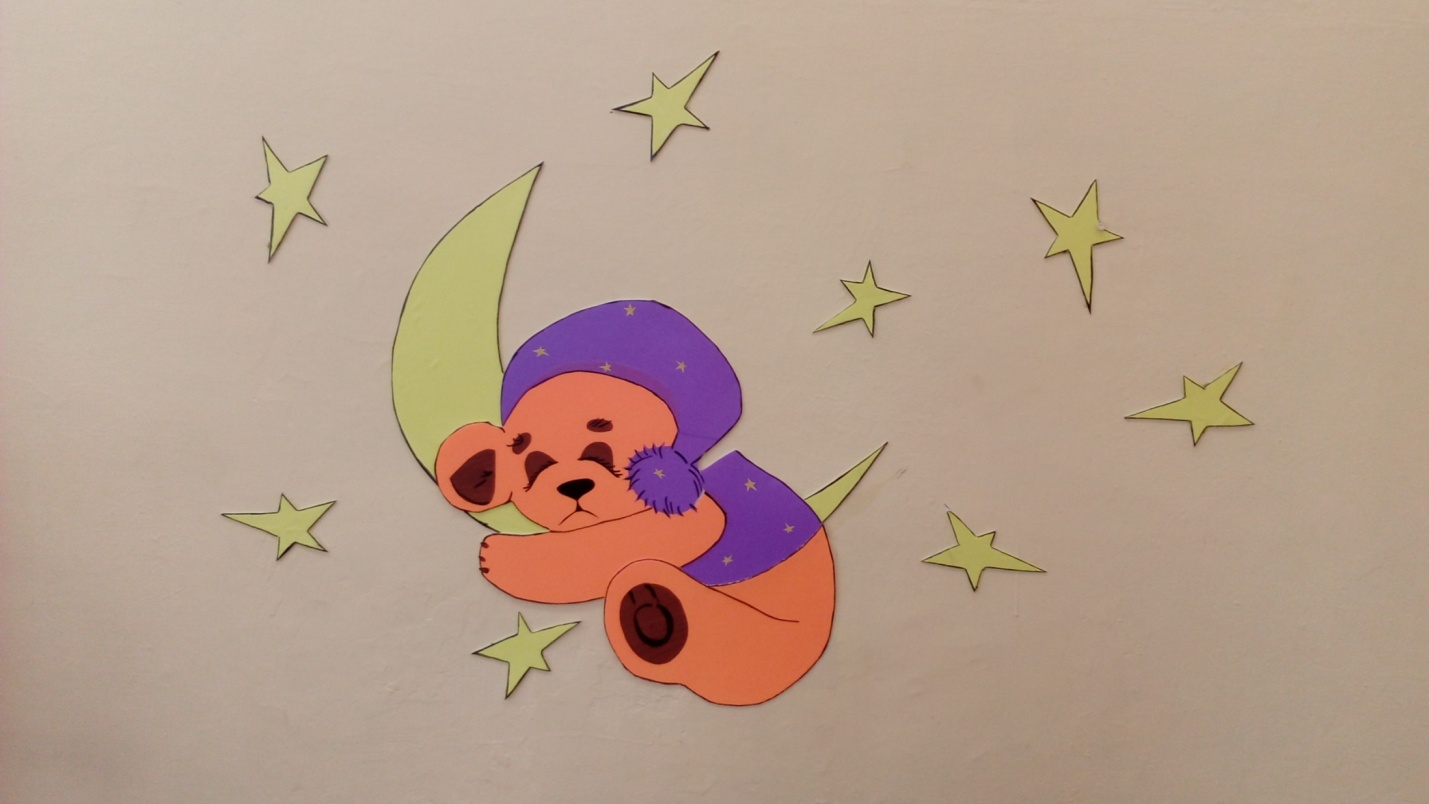 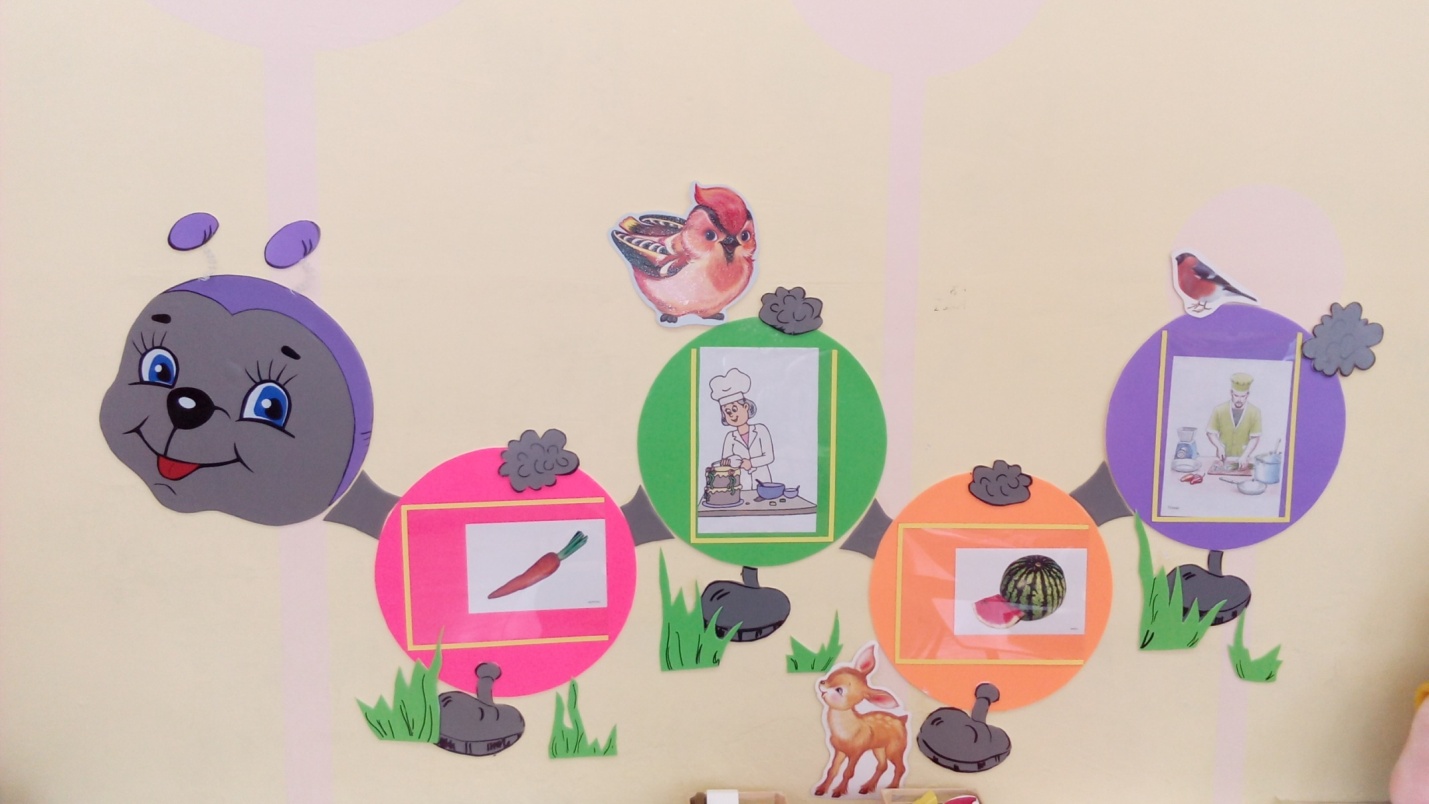 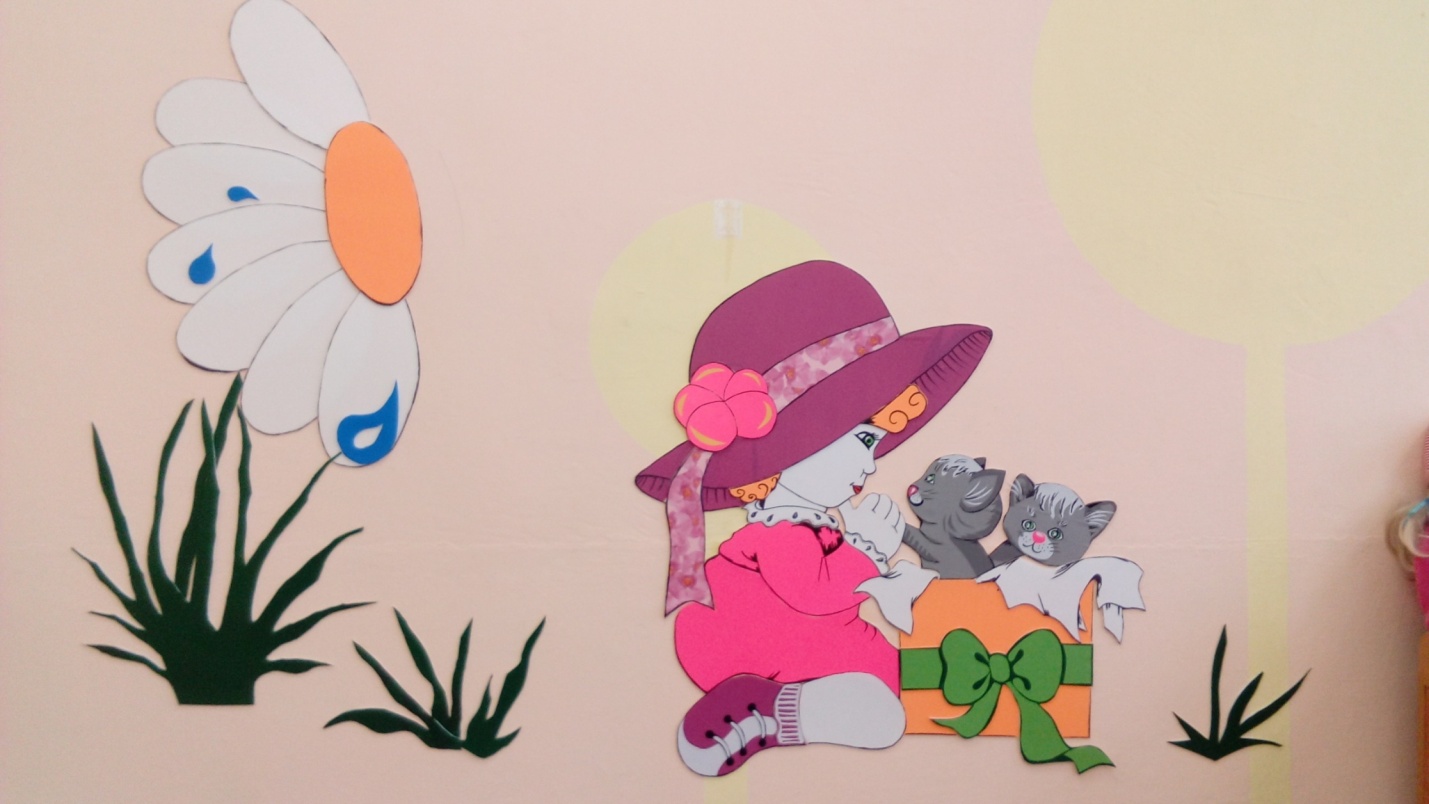 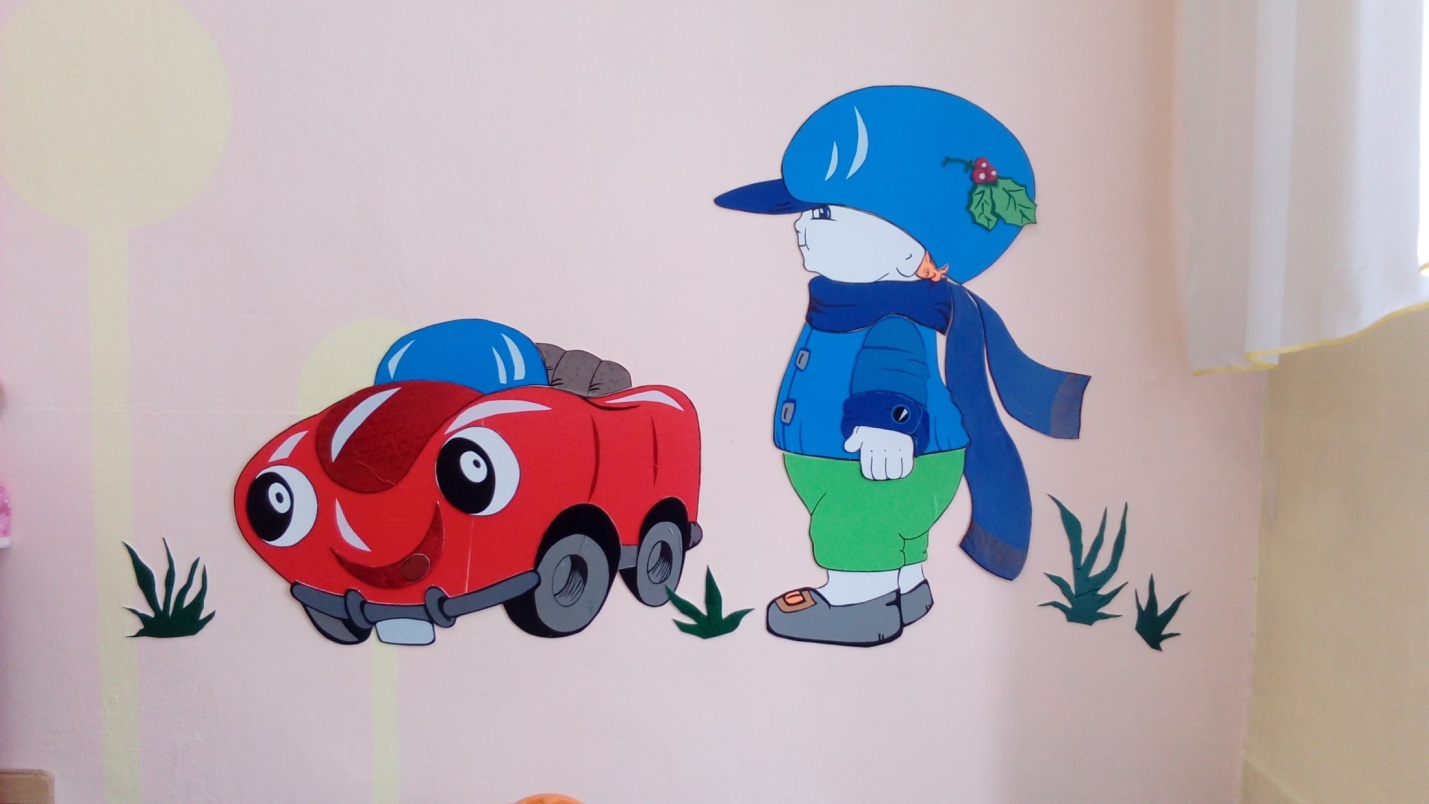 